Name of Journal: World Journal of Gastrointestinal Pharmacology and TherapeuticsManuscript NO: 81335Manuscript Type: LETTER TO THE EDITOR “Timing of percutaneous endoscopic gastrostomy tube placement in post-stroke patients does not impact mortality, complications, or outcomes”: CommentaryWillman J et al. “Timing of PEG placement post-stroke”: CommentaryJonathan Willman, Brandon Lucke-WoldJonathan Willman, College of Medicine, University of Florida, Gainesville, FL 32610, United StatesBrandon Lucke-Wold, Department of Neurosurgery, University of Florida, Gainesville, FL 32610, United StatesAuthor contributions: Willman J contributed to conception, drafting the article, critical revision of the article; Lucke-Wold B contributed to conception, critical revision of the article.Corresponding author: Jonathan Willman, BSc, College of Medicine, University of Florida, 1600 SW Archer Road, Gainesville, FL 32610, United States. jonathanwillman@ufl.eduReceived: November 4, 2022Revised: November 24, 2022Accepted: January 17, 2023Published online: January 20, 2023AbstractIn this commentary, we summarize some of the key points of the original paper “Timing of percutaneous endoscopic gastrostomy tube placement in post-stroke patients does not impact mortality, complications, or outcomes” and offer support for the proposed results. Specifically, we address how early percutaneous endoscopic gastrostomy (PEG) tube placement may reduce hospital length of stay and costs. We also discuss topics related to the article including PEG weaning and post-stroke nutritional formulation. However, we note that concerns purported by previous studies that early PEG placement may worsen outcomes are not fully addressed, and further research is needed. Key Words: Percutaneous endoscopic gastrostomy tube; Post-stroke; Nutritional management; Rehabilitation; Dysphagia©The Author(s) 2023. Published by Baishideng Publishing Group Inc. All rights reserved. Citation: Willman J, Lucke-Wold B. “Timing of percutaneous endoscopic gastrostomy tube placement in post-stroke patients does not impact mortality, complications, or outcomes”: Commentary. World J Gastrointest Pharmacol Ther 2023; 14(1): 1-3URL: https://www.wjgnet.com/2150-5349/full/v14/i1/1.htmDOI: https://dx.doi.org/10.4292/wjgpt.v14.i1.1Core Tip: Here we summarize some of the key points of the original paper and offer support for the proposed results. Specifically, we address how early percutaneous endoscopic gastrostomy (PEG) tube placement may reduce hospital length of stay and costs. We also discuss topics related to the article including PEG weaning and post-stroke nutritional formulation. However, we note that concerns purported by previous studies that early PEG placement may worsen outcomes are not fully addressed, and further research is needed.INTRODUCTIONEarly percutaneous endoscopic gastrostomy (PEG) tube placement may reduce hospital length of stay and costs. Extensive PEG tube use in post-stroke patients highlights new topics of interest such as proper PEG weaning protocols and post-stroke nutritional formulation. In addition, further research is needed to fully address concerns raised by previous studies that early PEG placement may worsen certain patient outcomes.ARTICLE FINDINGS AND RECENT SUPPORTThe findings of the study, “Timing of percutaneous endoscopic gastrostomy tube placement in post-stroke patients does not impact mortality, complications, or outcomes”, indicate that early PEG tube placement may be associated with a shorter length of hospital stay and likely a reduction in costs[1]. This has been further supported by recent research[2]. In addition, this concept that early PEG placement may reduce hospital stay has been supported by research in a number of diverse fields, including post-head and neck surgery recovery[3]. Furthermore, the authors’ suggestion that delayed PEG placement may be associated with higher rates of complications is endorsed by recent studies that have found higher pneumonia rates in post-stroke patients treated with a nasogastric tube instead of PEG[4,5]. ARTICLE LIMITATIONSThis study by Reddy et al[1] highlights a number of factors that support early PEG placement in post-stroke patients, including that there may be no significant difference in mortality outcomes between early and late PEG placement, and that early PEG placement may reduce hospital length of stay and feasibly cost of stay. However, the authors do not fully address the concerns purported by the FOOD trial that while early PEG placement may be associated with reduced mortality rates, it was also associated with higher rates of patients living with worse outcomes[6]. While it is possible that the higher rates of patients with poorer outcomes is due only to higher rates of survival in those with greater complications who would have otherwise died, further research is needed to elucidate this finding.THE DIRECTION OF FUTURE RESEARCH AND THERAPEUTIC GUIDANCEIt has been well demonstrated that post-stroke patients are at a higher risk for malnutrition[7]. Recent research has shown that a nutritional regimen that is high in protein may rescue post-stroke muscle loss and promote recovery from dysphasia[8]. It is also worth noting that PEG tube weaning benefits from a multidisciplinary approach with swallowing assessment, swallowing therapy, and a steady increase in oral consumption until the PEG tube can be safely removed[9,10]. CONCLUSIONThe findings of this study by Reddy et al[1] add substantially to the question of whether early PEG placement is beneficial both economically and therapeutically, but further research is needed for therapeutic guidance. REFERENCES1 Reddy KM, Lee P, Gor PJ, Cheesman A, Al-Hammadi N, Westrich DJ, Taylor J. Timing of percutaneous endoscopic gastrostomy tube placement in post-stroke patients does not impact mortality, complications, or outcomes. World J Gastrointest Pharmacol Ther 2022; 13: 77-87 [PMID: 36157266 DOI: 10.4292/wjgpt.v13.i5.77]2 McCann MR, Hatton KW, Vsevolozhskaya OA, Fraser JF. Earlier tracheostomy and percutaneous endoscopic gastrostomy in patients with hemorrhagic stroke: associated factors and effects on hospitalization. J Neurosurg 2019; 132: 87-93 [PMID: 30611136 DOI: 10.3171/2018.7.JNS181345]3 Din-Lovinescu C, Barinsky GL, Povolotskiy R, Grube JG, Park CW. Percutaneous Endoscopic Gastrostomy Tube Timing in Head and Neck Cancer Surgery. Laryngoscope 2023; 133: 109-115 [PMID: 35366010 DOI: 10.1002/lary.30127]4 Ikenaga Y, Kusunoki T, Yamaguchi H. Percutaneous Endoscopic Gastrostomy Reduces Aspiration Pneumonia Rate in Stroke Patients with Enteral Feeding in Convalescent Rehabilitation Wards. Prog Rehabil Med 2021; 6: 20210031 [PMID: 34514181 DOI: 10.2490/prm.20210031]5 Chang WK, Huang HH, Lin HH, Tsai CL. Percutaneous Endoscopic Gastrostomy versus Nasogastric Tube Feeding: Oropharyngeal Dysphagia Increases Risk for Pneumonia Requiring Hospital Admission. Nutrients 2019; 11 [PMID: 31817381 DOI: 10.3390/nu11122969]6 Dennis MS, Lewis SC, Warlow C; FOOD Trial Collaboration. Routine oral nutritional supplementation for stroke patients in hospital (FOOD): a multicentre randomised controlled trial. Lancet 2005; 365: 755-763 [PMID: 15733716 DOI: 10.1016/S0140-6736(05)17982-3]7 Bouziana SD, Tziomalos K. Malnutrition in patients with acute stroke. J Nutr Metab 2011; 2011: 167898 [PMID: 22254136 DOI: 10.1155/2011/167898]8 Onodera H, Mogamiya T, Matsushima S, Sase T, Kawaguchi K, Nakamura H, Sakakibara Y. High protein intake after subarachnoid hemorrhage improves oral intake and temporal muscle volume. Clin Nutr 2021; 40: 4187-4191 [PMID: 33622572 DOI: 10.1016/j.clnu.2021.01.040]9 Jang BS, Park JY, Lee JH, Sim YJ, Jeong HJ, Kim GC. Clinical Factors Associated With Successful Gastrostomy Tube Weaning in Patients With Prolonged Dysphagia After Stroke. Ann Rehabil Med 2021; 45: 33-41 [PMID: 33557480 DOI: 10.5535/arm.20149]10 Wilmskoetter J, Simpson AN, Logan SL, Simpson KN, Bonilha HS. Impact of Gastrostomy Feeding Tube Placement on the 1-Year Trajectory of Care in Patients After Stroke. Nutr Clin Pract 2018; 33: 553-566 [PMID: 29397032 DOI: 10.1002/ncp.10015]FootnotesConflict-of-interest statement: All the authors declare that they have no conflict of interest.Open-Access: This article is an open-access article that was selected by an in-house editor and fully peer-reviewed by external reviewers. It is distributed in accordance with the Creative Commons Attribution NonCommercial (CC BY-NC 4.0) license, which permits others to distribute, remix, adapt, build upon this work non-commercially, and license their derivative works on different terms, provided the original work is properly cited and the use is non-commercial. See: https://creativecommons.org/Licenses/by-nc/4.0/Provenance and peer review: Unsolicited article; Externally peer reviewed.Peer-review model: Single blindPeer-review started: November 4, 2022First decision: November 22, 2022Article in press: January 17, 2023Specialty type: Clinical neurologyCountry/Territory of origin: United StatesPeer-review report’s scientific quality classificationGrade A (Excellent): 0Grade B (Very good): BGrade C (Good): CGrade D (Fair): 0Grade E (Poor): 0P-Reviewer: Hakimi T, Afghanistan; Skrypnik D, Poland S-Editor: Liu JH L-Editor: A P-Editor: Liu JH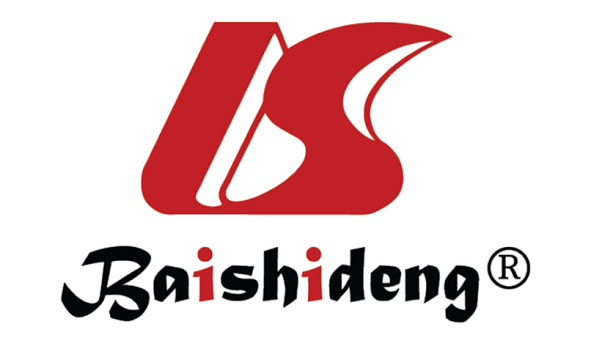 Published by Baishideng Publishing Group Inc7041 Koll Center Parkway, Suite 160, Pleasanton, CA 94566, USATelephone: +1-925-3991568E-mail: bpgoffice@wjgnet.comHelp Desk: https://www.f6publishing.com/helpdeskhttps://www.wjgnet.com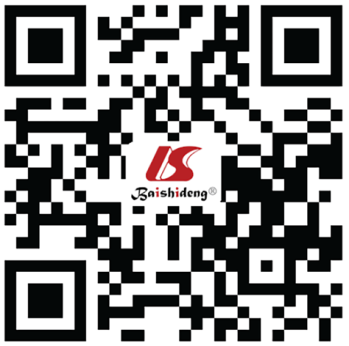 © 2023 Baishideng Publishing Group Inc. All rights reserved.